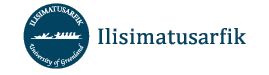 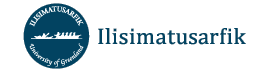 Manutooq 1	       UDDANNELSER:		                                         Manutooq 1          UDDANNELSER:      	3905 Nuussuaq     11  Bacheloruddannelse                                                                         3905 Nuussuaq     11  BacheloruddannelserPostboks 1061	       EFTERUDDANNELSER:                                                                  Postboks 1061        EFTERUDDANNELSER Grønland                  4 Diplom & Master		                                        Grønland                  4 Diplom & Master	Tlf.: +299 38 56 00   FORSKNING:		                                        Tlf.: +299 38 56 00   FORSKNING:	E-mail: mail@uni.gl       4 Pulje                                                                                              E-mail: mail@uni.gl    4 Pulje	www.uni.gl				     www.uni.glFacebook.com  ilisimatusarfik.gl		                                         Facebook.com  ilisimatusarfik.glTwitter.com  ilisimatusarfik 		                                        Twitter.com  ilisimatusarfikInstagram.com  ilisimatusarfik                                                                                           Instagram.com  ilisimatusarfik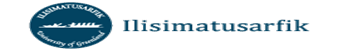 Manutooq 1	       UDDANNELSER:		                                         Manutooq 1          UDDANNELSER:      	3905 Nuussuaq     11  Bacheloruddannelse                                                                         3905 Nuussuaq     11  BacheloruddannelserPostboks 1061	       EFTERUDDANNELSER:                                                                  Postboks 1061        EFTERUDDANNELSER Grønland                  4 Diplom & Master		                                        Grønland                  4 Diplom & Master	Tlf.: +299 38 56 00   FORSKNING:		                                        Tlf.: +299 38 56 00   FORSKNING:	E-mail: mail@uni.gl       4 Pulje                                                                                              E-mail: mail@uni.gl    4 Pulje	www.uni.gl				     www.uni.glFacebook.com  ilisimatusarfik.gl		                                         Facebook.com  ilisimatusarfik.glTwitter.com  ilisimatusarfik 		                                        Twitter.com  ilisimatusarfikInstagram.com  ilisimatusarfik                                                                                          Instagram.com  ilisimatusarfikManutooq 1	       UDDANNELSER:		                                         Manutooq 1          UDDANNELSER:      	3905 Nuussuaq     11  Bacheloruddannelse                                                                         3905 Nuussuaq     11  BacheloruddannelserPostboks 1061	       EFTERUDDANNELSER:                                                                  Postboks 1061        EFTERUDDANNELSER Grønland                  4 Diplom & Master		                                        Grønland                  4 Diplom & Master	Tlf.: +299 38 56 00   FORSKNING:		                                        Tlf.: +299 38 56 00   FORSKNING:	E-mail: mail@uni.gl       4 Pulje                                                                                              E-mail: mail@uni.gl    4 Pulje	www.uni.gl				     www.uni.glFacebook.com  ilisimatusarfik.gl		                                         Facebook.com  ilisimatusarfik.glTwitter.com  ilisimatusarfik 		                                        Twitter.com  ilisimatusarfikInstagram.com  ilisimatusarfik                                                                                          Instagram.com  ilisimatusarfikManutooq 1	       UDDANNELSER:		                                         Manutooq 1          UDDANNELSER:      	3905 Nuussuaq     11  Bacheloruddannelse                                                                         3905 Nuussuaq     11  BacheloruddannelserPostboks 1061	       EFTERUDDANNELSER:                                                                  Postboks 1061        EFTERUDDANNELSER Grønland                  4 Diplom & Master		                                        Grønland                  4 Diplom & Master	Tlf.: +299 38 56 00   FORSKNING:		                                        Tlf.: +299 38 56 00   FORSKNING:	E-mail: mail@uni.gl       4 Pulje                                                                                              E-mail: mail@uni.gl    4 Pulje	www.uni.gl				     www.uni.glFacebook.com  ilisimatusarfik.gl		                                         Facebook.com  ilisimatusarfik.glTwitter.com  ilisimatusarfik 		                                        Twitter.com  ilisimatusarfikInstagram.com  ilisimatusarfik                                                                                          Instagram.com  ilisimatusarfik